Государственное бюджетное образовательное учреждение высшего образования Московской области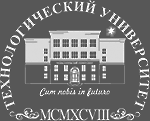 ТЕХНОЛОГИЧЕСКИЙ УНИВЕРСИТЕТРезультаты Международной Открытой Олимпиады 
Технологического университета 2019 г.21 апреля 2019 годаОбществознаниеНоминация «Таланты Подмосковья», очное участиеКласс: 11, 2 курсРешением  заседания  предметного  жюри  по  обществознанию (протокол № 3 от 29 апреля 2019 г.)  1-е  место  среди  учащихся  11-х  классов  не присуждалосьКак найти себя в списке: фамилии расположены в порядке убывания набранной суммы баллов; фамилии участников, набравших одинаковую сумму баллов, расположены в алфавитном порядке№ п/пСтатусФамилия ИмяУчреждениеГородБалл(max 100)ПризерII местоАттокурова Айжан АлмазбековнаМБОУ «СОШ № 10 с УИОП» Щелково75ПризерII местоНиколаева Алена ДмитриевнаМБОУ «СОШ № 1»Королев75ПризерIII местоКурлович Николай ПавловичМБОУ «Гимназия № 3»Ивантеевка74ПризерIII местоСергеев Сергей КонстантиновичМБОУ «Гимназия № 3»Ивантеевка74ПризерIV местоАрустамян Гор ГеворговичМАОУ «СОШ № 4 им. П.И. Климука»Щелково72ПризерIV местоБогарова София МихайловнаМБОУ «СОШ № 11»Щелково72ПризерIV местоПентелькин Павел АндреевичМБОУ «Гимназия № 3»Ивантеевка72УчастникПодстрешная Марина Николаевна МБОУ «СОШ № 10 с УИОП» Щелково69УчастникТерехин Владимир АндреевичМБОУ «СОШ № 22»Королев68УчастникБала Илья АндреевичМБОУ «СОШ № 11»Щелково66УчастникТимофеева Полина КирилловнаМБОУ «СОШ № 1»Королев66УчастникГадан Яна ИгоревнаМБОУ «СОШ № 4»Балашиха65УчастникПрокопчук Валерия СергеевнаМБОУ «Майская СОШ»Пушкинский район, п. Софрино-165УчастникТитова Светлана АнатольевнаМБОУ «Гимназия № 18 им. И.Я. Илюшина»Королев65УчастникЗарбалиева Алина КамрановнаМБОУ «Майская СОШ»Пушкинский район, п. Софрино-163УчастникГрибанова Анна СергеевнаМАОУ «СОШ № 16» Щелково62УчастникКожина Надежда СергеевнаМБОУ «Черкизовская СОШ»Пушкино62УчастникКорыстов Алексей СергеевичМБОУ «СОШ № 10 с УИОП»Щелково62УчастникПрохоров Егор АндреевичМАОУ «СОШ № 4 им. П.И. Климука»Щелково62УчастникМамедова Марьям Интигам кызыМАОУ «СОШ № 16» Щелково60УчастникКоролев Д.А.МАОУ «СОШ № 4 им. П.И. Климука»Щелково58УчастникГоман Варвара ВладиславовнаМБОУ «СОШ № 10»Королев57УчастникАбузярова Лейла ДжамилевнаМБОУ «СОШ № 22»Королев55УчастникКузнецова Анна ЮрьевнаМАОУ «Гимназия № 9»Королев55УчастникДенисенко Максим ВладимировичМАОУ «СОШ № 4 им. П.И. Климука»Щелково54УчастникРадченко АлександрМБОУ«Гимназия № 17»Королев54УчастникСморкалов Максим АлексеевичМБОУ «СОШ № 3»Пушкино54УчастникКурчатова Ксения ВладимировнаМАОУ «СОШ № 4 им. П.И. Климука»Щелково52УчастникСемутин Илья ГригорьевичМАОУ «СОШ № 4 им. П.И. Климука»Щелково49УчастникАбакулова Анастасия МихайловнаМБОУ «СОШ № 3»Пушкино48УчастникШильников Максим СергеевичМБОУ «Майская СОШ»Пушкинский район, п. Софрино-131УчастникПавлова Алена ВладимировнаМОУ «СОШ № 4 с УИОП»Фрязино29УчастникСтолярова Людмила ЮрьевнаМБОУ «СОШ № 10»Мытищи27УчастникМануйлова Екатерина АлександровнаМБОУ«СОШ № 8 с УИОП»Пушкино26УчастникСидорычева Галина  ВячеславовнаМБОУ «Майская СОШ»Пушкинский район, п. Софрино-126УчастникМироненко Арина ЮрьевнаМБОУ «Майская СОШ»Пушкинский район, п. Софрино-124УчастникКлимова Дарья ИгоревнаМБОУ «Правдинская СОШ № 2 с УИОП»Пушкинский район, п. Правдинский 23УчастникЕршова Валерия РомановнаМБОУ «Майская СОШ»Пушкинский район, п. Софрино-117